桃園市政府衛生局公務車一覽表桃園市政府衛生局公務車一覽表桃園市政府衛生局公務車一覽表桃園市政府衛生局公務車一覽表桃園市政府衛生局公務車一覽表品名廠牌／型號數量出廠日期說明子宮頸抹片車(518-WA)ISUZU，牌照為自用公務大客車-特種-乙，車身式樣為廂式醫療車，排氣量：4,751立方公分，行駛里程數94,284公里。   12006年2月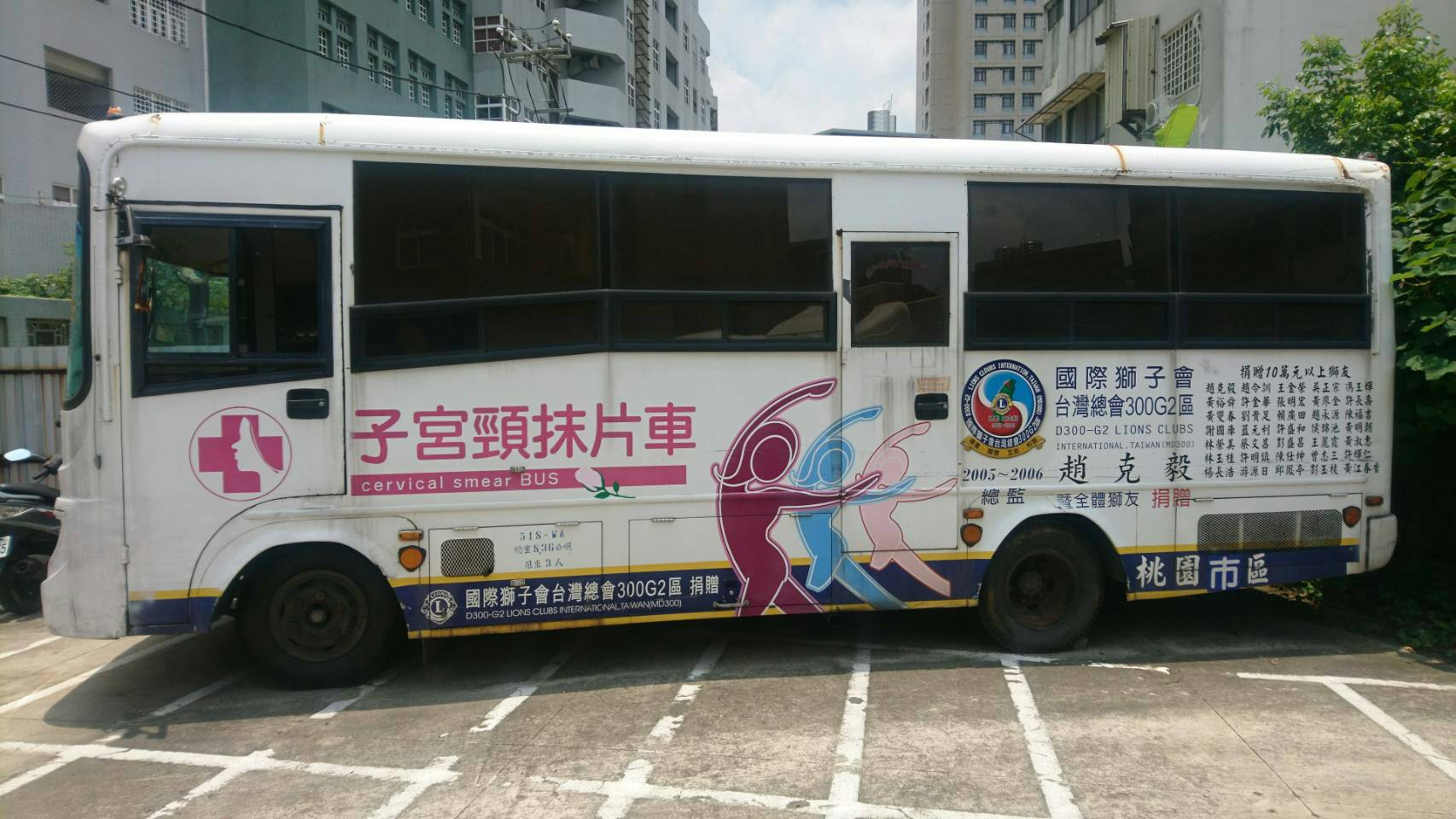 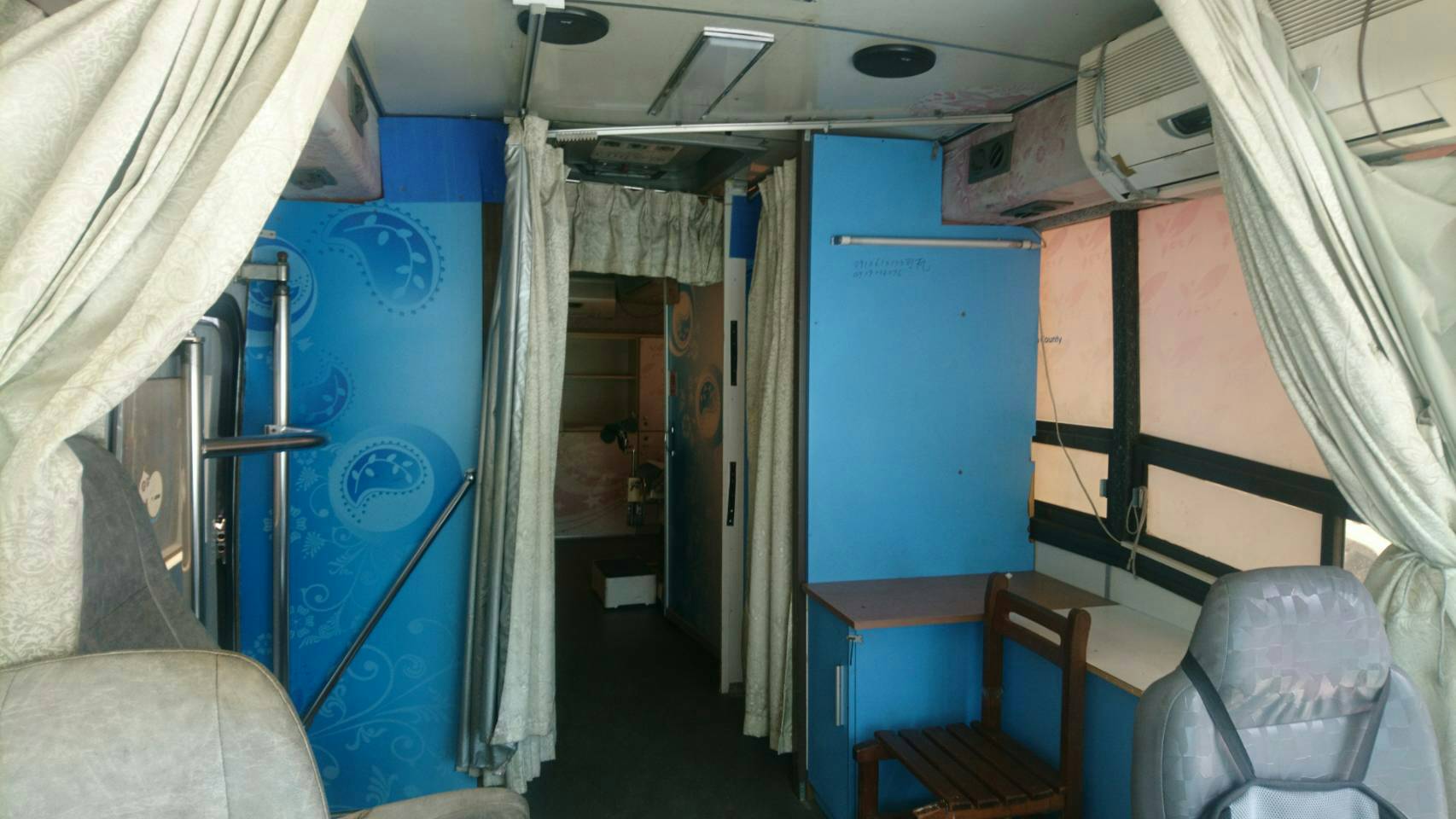 